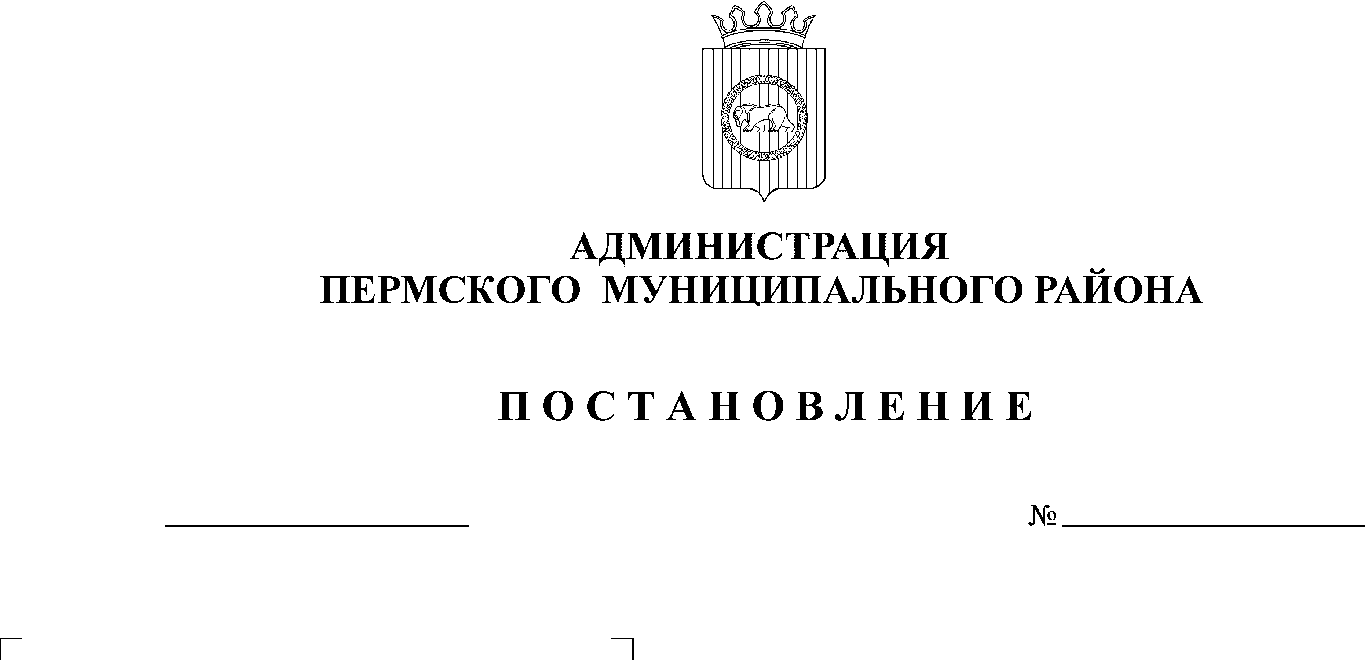 В соответствии с пунктом 6 части 2 статьи 47 Устава муниципального образования «Пермский муниципальный район» администрация Пермского муниципального района ПОСТАНОВЛЯЕТ:1. Внести в Устав муниципального казенного учреждения «Центр обеспечения безопасности Пермского муниципального района», утвержденный постановлением администрации Пермского муниципального района от 18.05.2011 № 1911 «О создании муниципального казенного учреждения «Центр обеспечения безопасности Пермского муниципального района» (в ред. от 29.11.2013 № 3987, от 24.12.2014 № 5313, от 02.11.2016 № 600, от 27.09.2019 № 605, от 09.10.2019 № 668, от 31.07.2020 № 425),  изменения, изложив его в новой редакции согласно приложению к настоящему постановлению.2. Настоящее постановление разместить на официальном сайте Пермского муниципального района www.permraion.ru.3. Настоящее постановление вступает в силу с момента подписания.4. Действие настоящего постановления распространяется на правоотношения, возникшие с 01.01.2020.И.п. главы муниципального района                                                    В.П. Ваганов                                                         Приложение   к постановлению администрацииПермского муниципального района                                                      от 27.10.2020  № СЭД-2020-299-01-01-05.С-116                                                                                        УСТАВмуниципального казенного учреждения«Центр обеспечения безопасности Пермского муниципального района»1. Общие положения1.1. Муниципальное казенное учреждение «Центр обеспечения безопасности Пермского муниципального района» (далее – Учреждение) создано в соответствии с постановлением администрации Пермского муниципального района № 1911 от 18 мая 2011 года.1.2. Официальное полное наименование Учреждения: муниципальное казенное учреждение «Центр обеспечения безопасности Пермского муниципального района».Сокращенное наименование Учреждения: МКУ ЦОБ ПМР.Место нахождения и почтовый адрес учреждения: 614065, Пермский край, г. Пермь, ул. 1-я Красавинская, д. 61.		1.3. Тип Учреждения – муниципальное казенное.Организационно-правовая форма: муниципальное казенное учреждение.Учреждение является некоммерческой организацией.     		1.4. Учредителем Учреждения является Муниципальное образование «Пермский муниципальный район». Функции и полномочия учредителя Учреждения (далее – Учредитель) в соответствии с федеральными законами, нормативными правовыми актами муниципального образования «Пермский муниципальный район» осуществляет администрация Пермского муниципального района, ОГРН 1025902401910, ИНН 5948013200.Учредитель находится по адресу: 614056 Российская Федерация, город Пермь, улица Верхне-Муллинская, д. 71.     		1.5. Учреждение является юридическим лицом, имеет имущество, лицевые счета, открытые в финансовом органе Пермского муниципального района, печать со своим наименованием и гербом Пермского муниципального района, а также иные необходимые для его деятельности печати и штампы, бланки, собственную символику.     		1.6. Взаимодействие Учреждения при осуществлении им бюджетных полномочий получателя бюджетных средств с главным распорядителем (распорядителем) бюджетных средств, в ведении которого оно находится, осуществляется в соответствии с Бюджетным кодексом Российской Федерации.     		1.7. Собственником имущества Учреждения является Муниципальное образование «Пермский муниципальный район», от имени которого выступает администрация Пермского муниципального района в лице комитета имущественных отношений администрации Пермского муниципального района.     		1.8. Финансовое обеспечение деятельности Учреждения осуществляется за счет средств бюджета Пермского муниципального района, бюджетов сельских поселений, на основании бюджетной сметы.     		1.9. Если иное не предусмотрено бюджетным законодательством Российской Федерации, Учреждение отвечает по своим обязательствам, находящимися в его распоряжении денежными средствами. При недостаточности указанных денежных средств субсидиарную ответственность по обязательствам Учреждения несет Учредитель.     		1.10. Муниципальные контракты, иные договоры, подлежащие исполнению за счет бюджетных средств, Учреждение заключает от имени Пермского муниципального района в пределах доведенных Учреждению лимитов бюджетных обязательств, если иное не установлено Бюджетным кодексом Российской Федерации, и с учетом принятых и не исполненных обязательств.1.11. Учреждение от своего имени приобретает и осуществляет имущественные и неимущественные права, исполняет обязанности, выступает в суде в качестве истца и ответчика.1.12. Штатное расписание Учреждения утверждается руководителем Учреждения после согласования с Учредителем.2. Предмет, цели и виды деятельности Учреждения2.1. Учреждение осуществляет свою деятельность в соответствии с действующим законодательством Российской Федерации, настоящим Уставом.2.2. Предметом деятельности Учреждения для достижения уставной цели является деятельность по обеспечению безопасности в чрезвычайных ситуациях.2.3. Учреждение является постоянным действующим органом управления, специально уполномоченным для решения задач в области защиты населения и территорий от чрезвычайных ситуаций и гражданской обороны Пермского муниципального района.2.4. Учреждение создано для выполнения следующих целей деятельности:2.4.1. профилактика правонарушений на территории Пермского муниципального района;2.4.2. профилактика терроризма и экстремизма, а также минимизация и (или) ликвидация последствий проявления терроризма и экстремизма на территории Пермского муниципального района; 2.4.3. осуществление мероприятий по защите сведений ограниченного доступа;2.4.4. предупреждение и ликвидация последствий чрезвычайных ситуаций природного и техногенного характера в границах муниципального образования;2.4.5. осуществление мероприятий по обеспечению безопасности людей на водных объектах, охране их жизни и здоровья на территории Пермского муниципального района;2.4.6. профилактика незаконного оборота наркотических средств Пермского муниципального района;2.4.7. обеспечение безопасного участия детей в дорожном движении на муниципальных автодорогах и дорогах населенных пунктов Пермского муниципального района;2.4.8. обеспечение деятельности органа повседневного управления муниципального звена территориальной подсистемы единой государственной системы предупреждения и ликвидации чрезвычайных  ситуаций Пермского муниципального района – ЕДДС Пермского муниципального района;2.4.9. организация и осуществление приема сообщений о пожарах, авариях, катастрофах, стихийных бедствиях и других чрезвычайных ситуациях и происшествиях от населения и организаций по единому телефону вызова экстренных служб «112»;2.4.10. оперативное реагирование и координация совместных действий, ведомственных дежурных диспетчерских служб (далее – ДДС), поисково-спасательных, аварийно-спасательных, противопожарных и других сил постоянной готовности в условиях чрезвычайных ситуаций;2.4.11. организация и осуществление мероприятий по гражданской обороне, защите населения и территории муниципального образования от чрезвычайных ситуаций природного и техногенного характера;2.4.12. создание, содержание и организация аварийно-спасательной службы и (или) аварийно-спасательных формирований на территории Пермского муниципального района; 2.4.13. поддержание особого противопожарного режима.2.5. Для достижения целей, предусмотренных настоящим Уставом, Учреждение осуществляет следующие виды деятельности:2.5.1. основные:2.5.1.1. деятельность по обеспечению безопасности в чрезвычайных ситуациях;2.5.2. дополнительные:2.5.2.1. деятельность по дополнительному профессиональному образованию прочая, не включенная в другие группировки;2.5.2.2. деятельность по обеспечению безопасности в чрезвычайных ситуациях, прочая;2.5.2.3. организация и проведение на территории муниципального образования аварийно-спасательных работ;2.5.2.4. деятельность по обеспечению безопасности на водных объектах.2.6. Учреждение вправе осуществлять иные виды деятельности, не являющиеся основными видами деятельности, лишь постольку, поскольку это служит достижению целей, ради которых оно создано, и соответствует указанным целям.Виды деятельности, подлежащие лицензированию, осуществляются Учреждением после получения лицензии в установленном законодательством порядке.2.7. Учреждение организует и выполняет в том числе следующие задачи:2.7.1. заблаговременную подготовку экономики Пермского муниципального района, предприятий, организаций и учреждений в интересах обеспечения защиты государства и удовлетворения потребностей населения района в военное время;2.7.2. разработку и осуществление мероприятий по обеспечению режима секретности при ведении секретного делопроизводства и контроль за его соблюдением при проведении всех видов секретных работ в учреждении;2.7.3. разработку Плана гражданской обороны и защиты населения Пермского муниципального района и внесение предложений о введении его в действие в полном объеме или частично;2.7.4. разработку Плана действий по предупреждению и ликвидации чрезвычайных ситуаций природного и техногенного характера Пермского муниципального района;2.7.5. сбор и обработку информации в области предупреждения и ликвидации чрезвычайных ситуаций, гражданской обороны, а также обмен этой информацией;2.7.6. координацию деятельности подразделений администрации Пермского муниципального района и предприятий, организаций, учреждений, расположенных на территории Пермского муниципального района, в области предупреждения и ликвидации чрезвычайных ситуаций, гражданской обороны;2.7.7. взаимодействие с федеральными и региональными органами исполнительной власти при решении задач в области гражданской обороны, предупреждения и ликвидации чрезвычайных ситуаций, антитеррористической и правоохранительной деятельности;2.7.8. связь с общественностью и средствами массовой информации по вопросам своей компетенции;2.7.9. взаимодействие с системой мониторинга, лабораторного контроля и прогнозирования чрезвычайных ситуаций на территории Пермского края;2.7.10. участие в пропаганде знаний в области защиты населения и территории от чрезвычайных ситуаций, участие в подготовке населения и работников организаций к действиям в условиях чрезвычайных ситуаций;2.7.11. организацию работы комиссии по предупреждению и ликвидации чрезвычайных ситуаций и обеспечению пожарной безопасности, антитеррористической комиссии, антинаркотической комиссии, межведомственной комиссии по организации взаимодействия в многоуровневой системе профилактики правонарушений Пермского муниципального района.3. Финансовое обеспечение деятельности и имущество Учреждения3.1. Имущество Учреждения закрепляется за ним на праве оперативного управления в соответствии с Гражданским кодексом Российской Федерации и нормативно-правовыми актами Пермского муниципального района.Право оперативного управления имуществом, в отношении которого собственником принято решение о закреплении за Учреждением, возникает у Учреждения с момента передачи указанного имущества, если иное не установлено федеральным законом и иными правовыми актами или решением собственника.Земельный участок, необходимый для выполнения Учреждением своих уставных задач, предоставляется ему на праве постоянного (бессрочного) пользования.     		3.2. Учреждение не вправе отчуждать либо иным способом распоряжаться закрепленным за ним имуществом без согласия Учредителя.     	3.3. Финансовое обеспечение деятельности Учреждения осуществляется за счет средств, выделяемых из бюджета Пермского муниципального района согласно утвержденной бюджетной смете, и иных источников, не противоречащих законодательству Российской Федерации.     	3.4. Источниками формирования имущества Учреждения являются:     	3.4.1. имущество, закрепленное в установленном порядке за Учреждением исполнительным органом по управлению имуществом;     	3.4.2. средства бюджета Пермского муниципального района;     		3.4.3. иные источники, не запрещенные законодательством.     	3.5. Учредитель МКУ ЦОБ ПМР, в соответствии с законодательством Российской Федерации, вправе изъять излишнее, неиспользуемое или используемое не по назначению недвижимое и движимое имущество, закрепленное за Учреждением на праве оперативного управления.     		3.6. Согласование сделок Учреждения в отношении закрепленного за ним на праве оперативного управления недвижимого имущества (за исключением передачи имущества по договорам аренды) осуществляется исполнительным органом по управлению имуществом.		Согласование сделок Учреждения по распоряжению закрепленным за ним на праве оперативного управления движимым имуществом (за исключением передачи имущества по договорам аренды) осуществляется собственником по управлению имуществом.Передача имущества, закрепленного за Учреждением, по договорам аренды осуществляется собственником по управлению имуществом в порядке, установленном законом.3.7. Контроль над использованием по назначению и сохранностью имущества, закрепленного за Учреждением на праве оперативного управления, осуществляет Учредитель.3.8. Учреждение обязано вести бюджетный учет своей деятельности, представлять данные бюджетного учета Учредителю, в соответствии с действующим федеральным законодательством и нормативными актами по организации бухгалтерского учета в Учреждении, иным органам государственной власти и организациям.3.9. Заключение и оплата Учреждением муниципальных контрактов, иных договоров, подлежащих исполнению за счет средств бюджета Пермского муниципального района, производятся в пределах доведенных Учреждению лимитов бюджетных обязательств.Нарушение Учреждением данных требований при заключении муниципальных контрактов, иных договоров является основанием для признания их судом недействительными по иску Учредителя.В случае уменьшения Учреждению как получателю бюджетных средств Учредителем ранее доведенных лимитов бюджетных обязательств, приводящего к невозможности исполнения Учреждением бюджетных обязательств, вытекающих из заключенных им муниципальных контрактов, иных договоров, Учреждение должно обеспечить согласование новых условий указанных муниципальных контрактов, иных договоров о цене и (или) количестве (объеме) товаров (работ, услуг) в соответствии с законодательством Российской Федерации о размещении заказов для муниципальных нужд.Сторона муниципального контракта, иного договора вправе потребовать от Учреждения возмещения только фактически понесенного ущерба, непосредственно обусловленного изменением условий муниципального контракта, иного договора.Учреждение отвечает по своим обязательствам находящимися в его распоряжении денежными средствами. При недостаточности указанных денежных средств субсидиарную ответственность по обязательствам такого учреждения несет Учредитель.3.10. Учреждение не вправе предоставлять и получать кредиты (займы), приобретать ценные бумаги. Субсидии и бюджетные кредиты Учреждению не предоставляются.4. Права и обязанности Учреждения     	4.1. Для выполнения уставных целей Учреждение имеет право:4.1.1. выступать муниципальным заказчиком по муниципальным контрактам при размещении заказов на поставку товаров, выполнение работ, оказание услуг;     	4.1.2. заключать договоры с юридическими и физическими лицами, не противоречащие законодательству, а также целям и предмету деятельности Учреждения;     	4.1.3. по согласованию с собственником имущества приобретать или арендовать имущество, необходимое для реализации целей деятельности, установленных настоящим Уставом;     		4.1.4. определять структуру и штатное расписание в пределах утвержденной Учредителем бюджетной сметы;     	4.1.5. реализовывать иные права, установленные законодательством и настоящим Уставом.     		4.1.6. по согласованию с главным распорядителем бюджетных средств, в ведении которого оно находится, на основании договора (соглашения) вправе передать иному муниципальному учреждению (централизованной бухгалтерии) полномочия по ведению бюджетного учета и формированию бюджетной отчетности.		4.2. Взаимодействие Учреждения при осуществлении им бюджетных полномочий получателя бюджетных средств с Учредителем как главным распорядителем бюджетных средств в отношении Учреждения осуществляется в соответствии с Бюджетным кодексом Российской Федерации. Учреждение осуществляет операции с бюджетными средствами через лицевые счета, открытые ему в соответствии с настоящим Кодексом.                                                                                                                                                        	4.3. Учреждение обязано:     	4.3.1. в своей деятельности руководствоваться целями своей деятельности, установленными настоящим Уставом, назначением имущества, закрепленного за Учреждением на праве оперативного управления;     	4.3.2. отвечать по своим обязательствам находящимися в распоряжении Учреждения денежными средствами;     	4.3.3. обеспечивать своевременную и в полном объеме выплату работникам Учреждения заработной платы и проводить ее индексацию в соответствии с законодательством Российской Федерации;     	4.3.4. обеспечивать гарантированные условия труда и меры социальной защиты своих работников;     	4.3.5. обеспечивать учет и сохранность документов по личному составу, а также своевременную передачу их на государственное хранение в установленном порядке;     	4.3.6. осуществлять бюджетный учет своей деятельности, составлять статистическую отчетность, отчитываться о результатах деятельности в соответствующих органах в порядке и сроки, которые установлены законодательством Российской Федерации;     	4.3.7. ежегодно в установленном порядке представлять в исполнительный орган по управлению имуществом сведения о закрепленном за ним имуществе;     	4.3.8. принимать необходимые меры по защите работников Учреждения от последствий возникновения чрезвычайных ситуаций мирного и военного времени, обеспечивать создание, подготовку и поддержание в готовности необходимого количества формирований гражданской обороны, а также обучение работников способам защиты и действиям в чрезвычайных ситуациях;     	4.3.9. создавать необходимые условия работникам Учреждения для выполнения ими обязанностей по гражданской обороне и нести расходы, связанные с проведением ее мероприятий, осуществлять обучение руководителя и работников Учреждения способам защиты от опасностей, возникающих при ведении военных конфликтов или вследствие этих конфликтов, а также действиям в чрезвычайных ситуациях;     	4.3.10. обеспечивать сохранность имущества, закрепленного за Учреждением на праве оперативного управления, а также использовать его эффективно и строго по назначению;     	4.3.11. осуществлять мероприятия по организации и ведению воинского учета работников Учреждения в соответствии с Положением о воинском учете и в соответствии с законодательством;     		4.3.12. выполнять требования охраны труда, техники безопасности, общей и пожарной безопасности, производственной санитарии для работающих в соответствии с законодательством, разрабатывать и реализовывать мероприятия, обеспечивающие безопасные условия труда, предупреждение производственного травматизма и аварийных ситуаций;     	4.3.13. при реорганизациях осуществлять преемственность делопроизводства и хранения архивов в соответствии с законодательством;     	4.3.14. своевременно подавать бюджетные заявки или иные документы, подтверждающие право на получение бюджетных средств;     	4.3.15. эффективно использовать бюджетные средства в соответствии с их целевым назначением;     	4.3.16 своевременно представлять отчеты, в том числе бюджетную отчетность и иные сведения об использовании бюджетных средств;     	4.3.17. выполнять иные обязанности, предусмотренные законодательством.     	4.4. Участвует в подготовке предложений по:     	4.4.1. накоплению, хранению и использованию в целях гражданской обороны запасов материально-технических, продовольственных, медицинских и иных средств;     	4.4.2. созданию, хранению, использованию и восполнению резерва материальных ресурсов для ликвидации чрезвычайных ситуаций на территории Пермского муниципального района;     	4.4.3. совершенствованию нормативных правовых актов Пермского муниципального района в области обеспечения режима секретности, предупреждения и ликвидации чрезвычайных ситуаций, решению задач гражданской обороны;     	4.4.4. планированию мероприятий по подготовке к эвакуации населения, материальных и культурных ценностей в безопасные районы;      	4.4.5. привлечению в порядке, определённом Президентом Российской Федерации, воинских частей и подразделений Вооруженных Сил Российской Федерации, других войск и воинских формирований для решения задач в области гражданской обороны и ликвидации последствий чрезвычайных ситуаций.     	4.5. Участвует в установленном порядке в:     	4.5.1. разработке муниципальных целевых и научно-технических программ в области предупреждения и ликвидации чрезвычайных ситуаций, гражданской обороны, обеспечения режима секретности и готовит предложения по их реализации;     		4.5.2. информировании населения через средства массовой информации и по иным каналам о прогнозируемых и возникших чрезвычайных ситуациях, мерах по обеспечению безопасности населения и территорий, приемах и способах защиты, а также осуществляет пропаганду в области гражданской обороны, защиты населения и территорий от чрезвычайных ситуаций;     	4.5.3. расследовании причин чрезвычайных ситуаций и выработке предложений по их недопущению.      	4.6. Осуществляет контроль:     	4.6.1. выполнения мероприятий по гражданской обороне, предупреждению чрезвычайных ситуаций, готовности сил и средств муниципального звена территориальной подсистемы единой государственной системы предупреждения и ликвидации чрезвычайных ситуаций к действиям при их возникновении;     		4.6.2. разработки и реализации администрацией муниципального района мероприятий по гражданской обороне, защите населения от чрезвычайных ситуаций;     	4.6.3. правильности определения показателей риска чрезвычайных ситуаций и мероприятий по предупреждению чрезвычайных ситуаций на потенциально опасных объектах в соответствии с нормативной правовой базой федерального органа исполнительной власти, уполномоченного на решение задач в области гражданской обороны, защиты населения и территорий от чрезвычайных ситуаций;     	4.6.4. обучения в области гражданской обороны, защиты населения и территорий от чрезвычайных ситуаций.     	4.7. Обеспечивает в пределах своей компетенции:      	4.7.1. ведение статистических учётов и отчетности по вопросам гражданской обороны, предупреждения чрезвычайных ситуаций;     	4.7.2. проведение мероприятий по защите сведений составляющих государственную и служебную тайну;     	4.7.3. разработку программ и планов профессиональной подготовки сотрудников учреждения.     	4.8. Учреждение не вправе отказаться от выполнения муниципального задания, которое может устанавливаться для него Учредителем.     	4.9. Учреждение не вправе осуществлять виды деятельности, не указанные в настоящем Уставе.     	4.10. Учреждение не вправе осуществлять долевое участие в деятельности других учреждений (в том числе образовательных), организаций, приобретать акции, облигации, иные ценные бумаги и получать доходы (дивиденды, проценты) по ним.     		4.11. Учреждение не вправе выступать учредителем (участником) юридических лиц.     	4.12. Взаимодействие Учреждения с другими организациями и физическими лицами в сферах хозяйственной деятельности осуществляется на основе договоров, соглашений, контрактов. При этом Учреждение руководствуется, прежде всего, предметом и целями своей деятельности, установленными настоящим Уставом, муниципальными заданиями Учредителя, назначением имущества, закрепленного за Учреждением.4.13. За ненадлежащее исполнение обязанностей и искажение бюджетной отчетности и других отчетов должностные лица Учреждения несут ответственность, установленную законодательством.     	4.14. Контроль за текущей, хозяйственной и финансовой деятельностью Учреждения осуществляется Учредителем, исполнительным органом по управлению имуществом и иными государственными органами в пределах их компетенции, установленной законодательством и настоящим Уставом.5. Филиалы и представительства     	5.1. Филиалы и представительства отсутствуют.     	5.2. Учреждение вправе иметь филиалы и (или) представительства.     	5.3. Положения о филиалах и представительствах Учреждения утверждаются Учреждением. Руководители филиала и представительства назначаются Учреждением и действуют от имени Учреждения на основании доверенности, выданной руководителем Учреждения. Учреждение несет ответственность за деятельность своих филиалов и представительств.6. Полномочия Учредителя     		6.1. Учредитель осуществляет следующие полномочия:     	6.1.1. по согласованию с исполнительным органом по управлению имуществом утверждает устав Учреждения, а также вносимые в него изменения;     	6.1.2. определяет предмет, цели и виды деятельности Учреждения;     	6.1.3. назначает руководителя Учреждения и прекращает его полномочия;     	6.1.4. заключает, изменяет, расторгает трудовой договор с руководителем Учреждения;     	6.1.5. осуществляет финансовое обеспечение выполнения функций Учреждения;     	6.1.6. вносит предложения о закреплении за Учреждением на праве оперативного управления имущества, находящегося в собственности Пермского муниципального района;     	6.1.7. определяет порядок составления и утверждения отчета о результатах деятельности Учреждения и об использовании закрепленного за ним имущества в соответствии с общими требованиями, установленными Министерством финансов Российской Федерации;     	6.1.8. устанавливает порядок составления, утверждения и ведения бюджетной сметы Учреждения в соответствии с общими требованиями, установленными Министерством финансов Российской Федерации;     	6.1.9. осуществляет контроль за деятельностью Учреждения, проводит проверки, ревизии финансовой, хозяйственной и иной деятельности Учреждения;     	6.1.10. согласовывает штатное расписание Учреждения;6.1.11. согласовывает создание Учреждением филиалов и представительств и назначение их руководителей;     		6.1.12. осуществляет мероприятия по реорганизации, ликвидации, изменению типа Учреждения;     	6.1.13. в случае реорганизации Учреждения утверждает разделительный баланс или передаточный акт в порядке, установленном законодательством Российской Федерации;     	6.1.14. в случае ликвидации Учреждения утверждает промежуточный ликвидационный и ликвидационный балансы Учреждения в порядке, установленном законодательством Российской Федерации;     	6.1.15. имеет право формировать и утверждать муниципальное задание для Учреждения в соответствии с предусмотренными настоящим Уставом основными видами деятельности Учреждения, осуществляет финансовое обеспечение выполнения муниципального задания;     	6.1.16. осуществляет иные полномочия, предусмотренные законодательством Российской Федерации и настоящим Уставом.7. Органы управления Учреждения     	7.1. Единоличным исполнительным органом Учреждения является Начальник (далее – руководитель), который назначается и освобождается от должности Учредителем.Руководитель действует на основании срочного трудового договора, заключенного с ним Учредителем. Трудовой договор заключается на срок не более пяти лет.     	7.2. Руководитель Учреждения действует на основе законодательства Российской Федерации и настоящего Устава, осуществляет текущее руководство деятельностью Учреждения и подотчетен Учредителю.     		7.3. Руководитель Учреждения по вопросам, отнесенным законодательством Российской Федерации к его компетенции, действует на принципах единоначалия.     	7.4. Руководитель Учреждения выполняет следующие функции и обязанности по организации и обеспечению деятельности Учреждения:     	7.4.1. назначает заместителей по согласованию с Учредителем;     	7.4.2. действует без доверенности от имени Учреждения, представляет его интересы в государственных органах и организациях;     	7.4.3. в пределах, установленных настоящим Уставом, распоряжается имуществом Учреждения, заключает договоры, выдает доверенности;     	7.4.4. открывает лицевые счета Учреждения;     	7.4.5. утверждает годовую бухгалтерскую отчетность Учреждения;      	7.4.6. по согласованию с Учредителем утверждает структуру Учреждения, штатное расписание;     	7.4.7. в пределах своей компетенции издает приказы и дает указания, обязательные для исполнения всеми работниками Учреждения;     	7.4.8. назначает на должность и освобождает от должности работников, заключает с ними трудовые договоры.     	7.5. Руководитель Учреждения несет ответственность перед Учредителем в соответствии с законодательством, настоящим Уставом и заключенным с ним трудовым договором, за:     		7.5.1. убытки, причиненные Учреждению его виновными действиями (бездействием), в том числе в случае утраты имущества Учреждения;     	7.5.2. нецелевое использование средств бюджета Пермского муниципального района и средств, полученных от приносящей доход деятельности;     	7.5.3. размещение денежных средств на депозитах в кредитных организациях;     	7.5.4. приобретение акций, облигаций и иных ценных бумаг и получение доходов (дивидендов, процентов) по ним;     	7.5.5. другие нарушения бюджетного законодательства Российской Федерации;     	7.5.6. иные нарушения в соответствии законодательством Российской Федерации.     	7.6. Руководитель несет перед Учреждением ответственность в размере убытков, причиненных Учреждению в результате совершения крупной сделки с нарушением требований законодательства Российской Федерации, независимо от того, была ли эта сделка признана недействительной.     	7.7. Руководитель Учреждения может быть привлечен к административной, уголовной, дисциплинарной и материальной ответственности в порядке и по основаниям, которые установлены законодательством Российской Федерации.     	7.8. Руководитель организует работу Учреждения, в установленном порядке и в соответствии с утверждаемой Учредителем бюджетной сметой расходует денежные средства Учреждения, выдает доверенности, составляет штатное расписание Учреждения, в пределах своей компетенции издает приказы и другие акты, осуществляет права и несет обязанности работодателя для работников Учреждения, осуществляет иные полномочия, предусмотренные законодательством, трудовым договором и настоящим Уставом.     	7.9. Руководитель Учреждения назначает своих заместителей, самостоятельно определяет их компетенцию. Заместители руководителя Учреждения действуют от имени Учреждения, представляют его в государственных органах, в других организациях, совершают сделки и иные юридические действия в пределах полномочий, предусмотренных в доверенностях, выдаваемых руководителем Учреждения.     	7.10. В Учреждении могут создаваться иные органы управления Учреждения в соответствии с законодательством Российской Федерации.8. Раскрытие информации     	8.1. Учреждение обеспечивает открытость и доступность следующих документов (с учетом требований законодательства Российской Федерации о защите государственной тайны):     	8.1.1. учредительных документов Учреждения, в том числе внесенных в них изменений;     	8.1.2. свидетельства о государственной регистрации Учреждения;     	8.1.3. решения о создании Учреждения;     	8.1.4. решения Учредителя о назначении руководителя Учреждения;     	8.1.5. положений о филиалах, представительствах Учреждения;     	8.1.6. годовой бухгалтерской отчетности Учреждения;     	8.1.7. сведений о проведенных в отношении Учреждения контрольных мероприятиях и об их результатах;     		8.1.8. отчета о результатах деятельности Учреждения и об использовании закрепленного за ним имущества в соответствии с законодательством.9. Реорганизация и ликвидация Учреждения     	9.1. Реорганизация Учреждения (слияние, присоединение, разделение, выделение, преобразование) может быть осуществлена по решению Учредителя или по решению суда в установленном законодательством Российской Федерации порядке.     	9.2. Учреждение может быть ликвидировано по решению Учредителя или суда.    	Имущество Учреждения, оставшееся после удовлетворения требований кредиторов, а также имущество, на которое в соответствии с законодательством Российской Федерации не может быть обращено взысканию по обязательствам ликвидируемого учреждения, передается ликвидационной комиссией комитету имущественных отношений администрации Пермского муниципального района.     	При ликвидации Учреждения документы постоянного хранения, имеющие научно-историческое значение, документы по личному составу (приказы, личные дела, карточки учета и т.п.) передаются на хранение в архивные фонды по месту нахождения Учреждения. Передача и упорядочение документов осуществляются силами Учреждения и за счет его средств в соответствии с требованиями архивных органов.    	Ликвидация Учреждения считается завершенной, а Учреждение прекратившим свое существование после внесения об этом записи в Единый государственный реестр юридических лиц.10. Порядок внесения изменений в Устав     	Государственная регистрация изменений, вносимых в настоящий Устав, осуществляется в установленном законодательством Российской Федерации порядке.